Уважаемые налогоплательщики!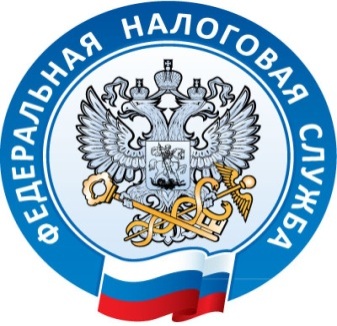 Налоговая служба проводит Дни открытых дверей для налогоплательщиков – физических лиц!Они пройдут 28, 29 октября и 18, 19 ноября 2016 года во всех территориальных налоговых инспекциях России.28 октября 2016 года (пятница) с 08.00 до 20.0029 октября 2016 года (суббота) с 10.00 до 15.0018 ноября 2016 года (пятница) с 08.00 до 20.0019 ноября 2016 года (суббота) с 10.00 до 15.00В рамках мероприятия все желающие смогут больше узнать о порядке исчисления и уплаты налога на имущество физических лиц, земельного и транспортного налогов.Специалисты налоговой службы подробно расскажут о том, кто должен уплачивать имущественные налоги, в какие сроки, какие ставки и льготы применяются в конкретном муниципальном образовании, а также ответят на другие вопросы граждан по теме налогообложения.Все желающие смогут прямо на месте пройти процедуру регистрации в интернет-сервисе ФНС России «Личный кабинет налогоплательщиков для физических лиц». При себе необходимо иметь документ, удостоверяющий личность, и (при обращении в инспекцию ФНС России, отличную от инспекции по месту жительства) оригинал или копию свидетельства о постановке на учет физического лица/уведомление о постановке на учет.Специально для налогоплательщиков сотрудники налоговой службы проведут семинары по вопросам имущественных налогов и онлайн-сервисам ФНС России. Время проведения: 28.10.2016 и 18.11.2016 в 11-00 (каб. 101 ИФНС России по Сургутскому району Ханты-Мансийского автономного округа – Югры.